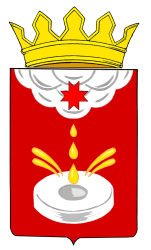 АДМИНИСТРАЦИЯ  МУНИЦИПАЛЬНОГО ОБРАЗОВАНИЯ «ЮКАМЕНСКИЙ РАЙОН»«ЮКАМЕН ЁРОС» МУНИЦИПАЛ КЫЛДЫТЭТЛЭН АДМИНИСТРАЦИЕЗ ПОСТАНОВЛЕНИЕ « 31» декабря 2015 года                                                                        № 663с. Юкаменское Об оценке регулирующего воздействия проектов муниципальных нормативных правовых актов и экспертизе муниципальных нормативных правовых актовВ соответствии с Федеральным законом от 06.10.2003г. №131-ФЗ «Об общих принципах организации местного самоуправления в Российской Федерации», а также законом Удмуртской Республики от 11.12.2014 г. № 75-РЗ «Об оценке регулирующего воздействия проектов нормативных правовых актов и экспертизе нормативных правовых актов в Удмуртской Республике», руководствуясь Уставом муниципального образования «Юкаменский район», утвержденным решением Юкаменского районного Совета депутатов от 31.05.2005 года № 176, Администрация муниципального образования «Юкаменский район» ПОСТАНОВЛЯЕТ:1. Внедрить систему оценки регулирующего воздействия проектов муниципальных нормативных правовых актов и экспертизы  муниципальных нормативных правовых актов с 01 января 2016 года.2. Утвердить Порядок проведения оценки регулирующего воздействия проектов муниципальных нормативных правовых актов и экспертизы  муниципальных нормативных правовых актов в соответствии с Приложением к настоящему постановлению (далее - Порядок).3. Установить, что официальным сайтом в информационно-телекоммуникационной сети Интернет для целей оценки регулирующего воздействия проектов муниципальных нормативных правовых актов и экспертизы  муниципальных нормативных правовых актов является официальный сайт муниципального образования «Юкаменский район». 4. Структурным подразделениям Администрации муниципального образования «Юкаменский район» при подготовке проектов муниципальных нормативных правовых актов проводить оценку регулирующего воздействия в соответствии с Порядком, утвержденным настоящим постановлением.5. Контроль исполнения настоящего постановления возложить на заместителя Главы Администрации муниципального образования «Юкаменский район» - начальника Управления финансов Р.И. Бекмансурову.Глава Администрациимуниципального образования«Юкаменский район»                                                                     И.А. ИпатоваПостановление вносит:Начальник отдела экономикии прогнозирования                                                                                           Т.М. СпиридоноваСогласовано:Заместитель Главы Администрации                                                              Р.И. Бекмансуровамуниципального образования«Юкаменский район» - начальникУправления финансовЗаместитель Главы Администрации                                                                       Д.Р. Касимовмуниципального образования«Юкаменский район» - начальникотдела капитального строительства,ЖКХ, транспорта и связиЗаместитель Главы Администрации                                                                  А.Ш. Балтачевамуниципального образования«Юкаменский район» по социальнымвопросамЗаместитель Главы Администрации                                                                   К.Н. Бельтюковмуниципального образования«Юкаменский район»Руководитель Аппарата Администрации                                                         С.А. БельтюковаНачальник юридического отдела                                                                  О.А. Бекмансурова